Фотоотчет по объекту «Выполнение работ по капитальному ремонту объекта: «Наружное освещение аллеи. Кемеровская область, Крапивинский район, пгт.Зеленогорский, Центральный бульвар».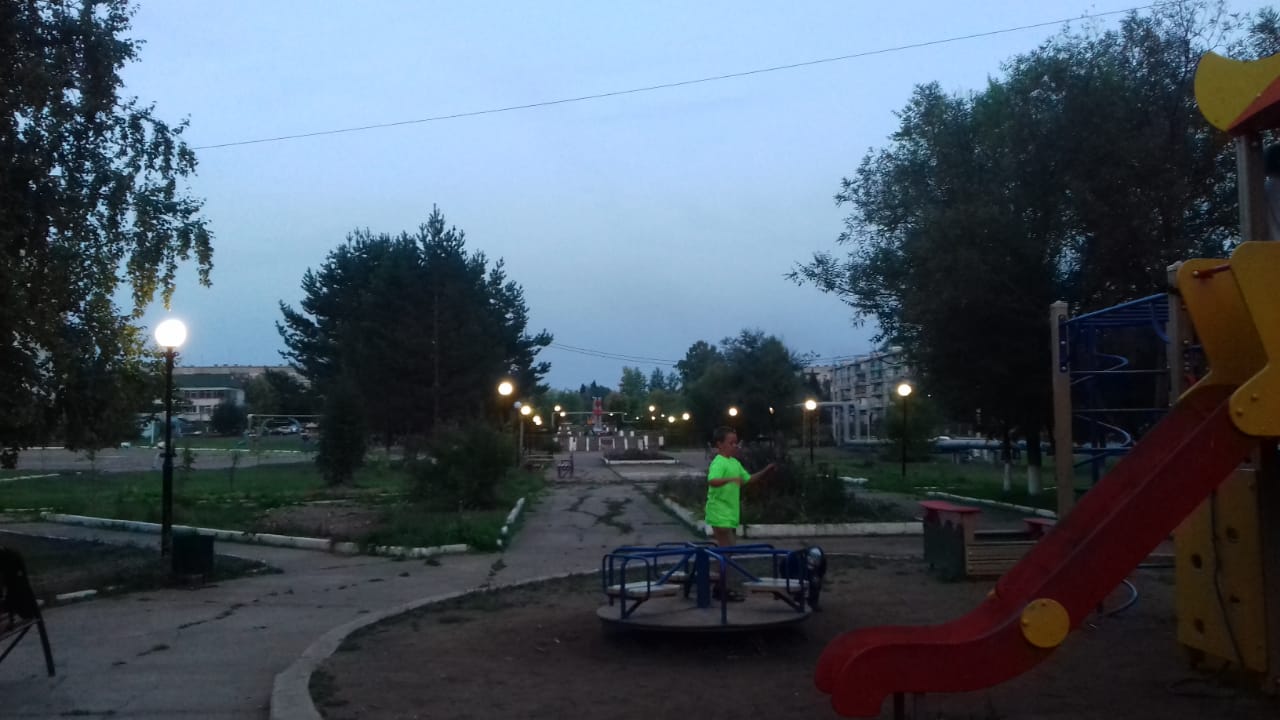 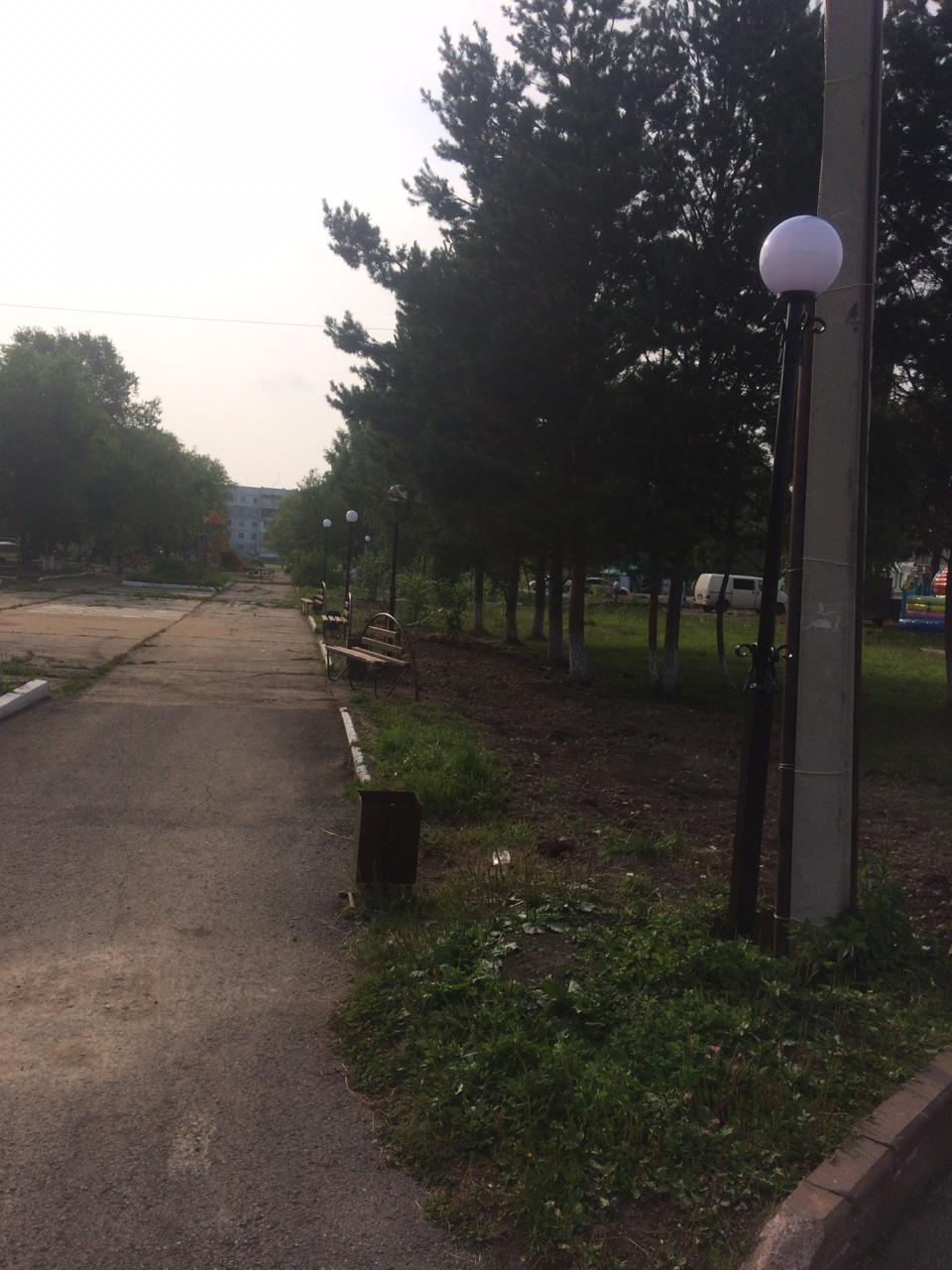 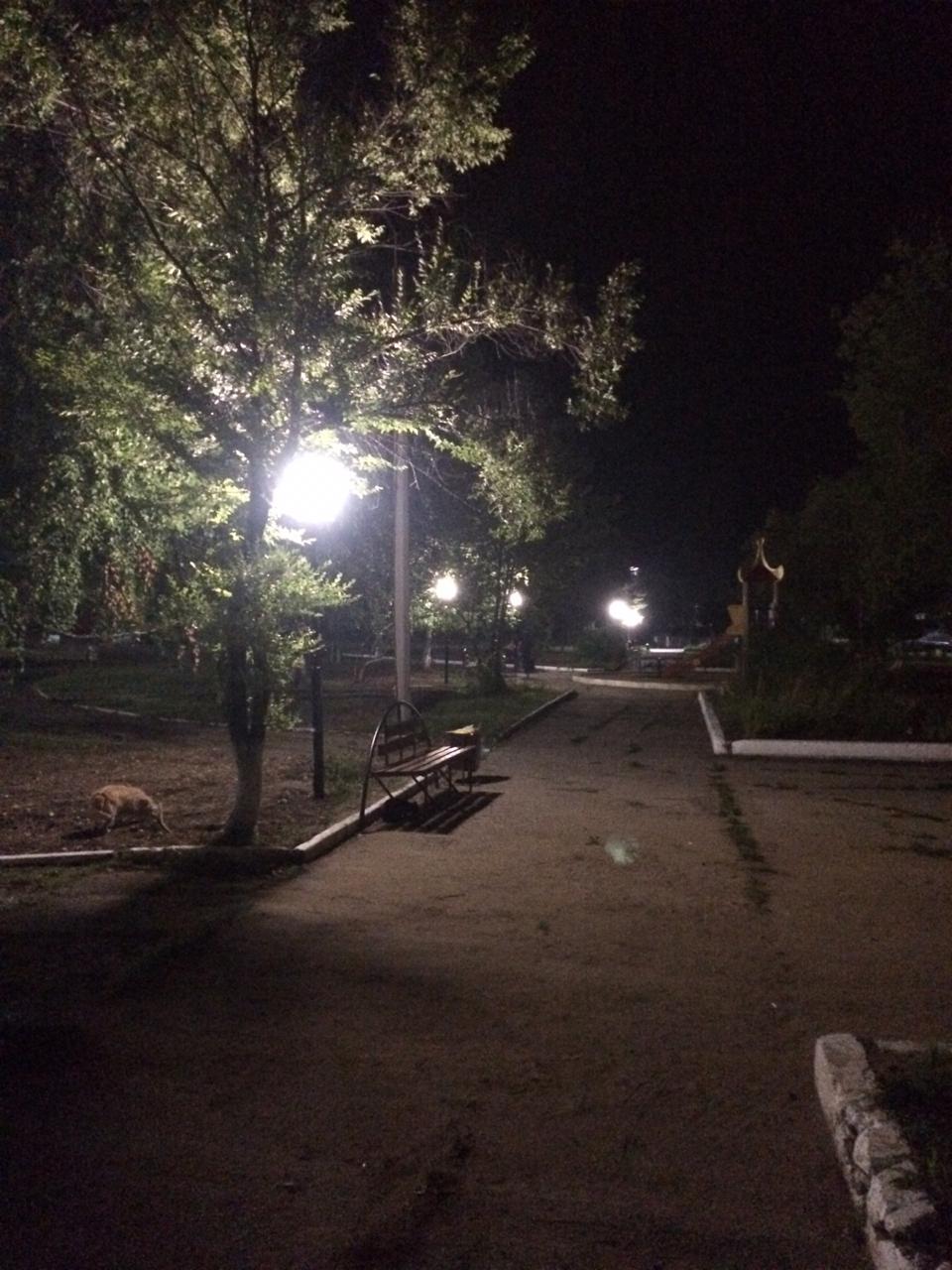 